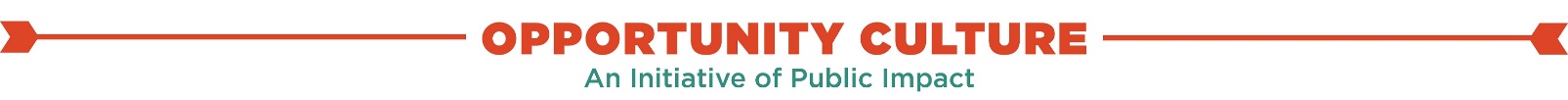 Multi-Classroom Leader Action PlannerA through-the-year checklist to help you succeedFall (Beginning of School–November)Communication Communicate to team, parents, and students: team vision & goals; roles & schedule. Re-clarify if changes occur. Communicate parent responsibilities; share student progress & discuss with parents often. Celebrate early successes/progress with team, students, & parents to build momentum!Leading a Team Launch & lead: Follow action plan, schedule, agendas for team’s work; review, adjust vision, goals, roles, steps as needed.   Build cohesion: Implement plan to build relationships, collaborate, address challenges, & celebrate success. Support & develop: Implement plan to co-teach, model, coach, observe, & give feedback.Hold initial 1-on-1 coaching meetings with each team teacher; continue to give feedback frequently.Prepare & execute development plans for team teachers. Ensure attendance at any role-specific training available during the year.By second month, identify “trouble spots” in team; support/address quickly, with assistance as needed. Manage yourself: Re-clarify your role with the principal & your team if any staffing changes have occurred. Ask for regular development on leadership, coaching, & instructional skills; attend MCL professional learning sessions.Attend meetings of instructional team of leaders & MCL team; give feedback to strengthen meetings as needed.Achieving Instructional Excellence. See Instructional Excellence Summary and web pages for more detail. By second month of school, check to ensure that all the following steps are working well, and make changes rapidly when needed:  Plan ahead & raise sights: Continue planning high-standards, differentiation-ready lessons, & assessments.Schedule team teachers ongoing to complete, edit, or prepare high-standards, differentiated lesson plans.Continue improving instructional methods for team to use, conducting research as needed during the year.  Connect with students & families to cultivate a culture of learning: Use strong bonds to motivate.Continue to repeat vision that all students can succeed; build individual relationships; share student learning information with students & families; & motivate everyone to do their best with positive communications.  Establish superior classroom leadership: Set & follow teamwide routines to focus students on learning.Guide team to lead classrooms with a firm yet warm presence; follow norms for student & teacher interactions; follow a behavior management cycle; & use positive systems highlighting exemplary behavior.  Execute rigorous, personalized lessons for mastery & growth: Engage students with ambitious learning goals, instruction for high growth & higher-order thinking, & personalized work. Use digital learning wisely. Guide team to aim for ambitious learning goals for each class and individual student; engage students deeply.Teach lessons aligned with curriculum and student needs (“personalized” assignments & student choice). Monitor student learning data during year: Assess frequently for mastery & growth; capture data.  Ensure that team gives planned lesson & unit assessments, with daily in-class checks for understanding.Track multiple data points (work review, observation, student view); summarize student mastery & growth.  Adjust instruction to meet each student’s needs: Adjust teaching methods, work difficulty, & assignments.Lead analysis of student data to identify individual & class needs—patterns, trends, & root causes of learning. Collaborate with team to improve instruction fast for mastery & growth; research interventions as needed.  Regroup students	 Reorganize instructional time usage Coach or co-teach with team teachers	 Reteach specific lessons as needed according to data Change assignments to individualize	 Give advanced work to students easily achieving mastery Share data with students & families about student growth vs. goals students help set: Engage students!Ensure that team continues leading students to set own goals, track growth, & make choices to meet goals.Improving with Data. Lead team to: Review all steps above and identify needed changes; discard actions not leading to improved student learning.Fall (Beginning of School–November)Notes and Additional TasksOther notes: Additional Task To Do or Ask Others To DoBy WhomBy WhenNotes / Resources